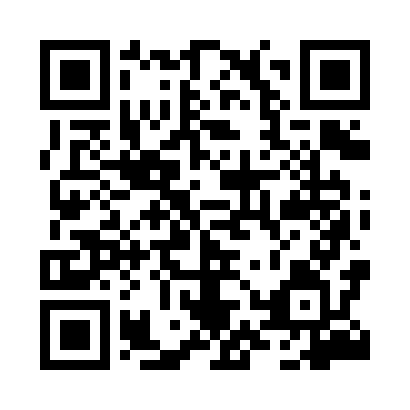 Prayer times for Mokrzyska, PolandMon 1 Apr 2024 - Tue 30 Apr 2024High Latitude Method: Angle Based RulePrayer Calculation Method: Muslim World LeagueAsar Calculation Method: HanafiPrayer times provided by https://www.salahtimes.comDateDayFajrSunriseDhuhrAsrMaghribIsha1Mon4:196:1312:415:097:108:572Tue4:176:1112:415:107:128:593Wed4:146:0912:415:117:139:014Thu4:116:0712:405:127:159:035Fri4:096:0512:405:137:169:056Sat4:066:0312:405:157:189:077Sun4:036:0112:405:167:199:108Mon4:005:5812:395:177:219:129Tue3:585:5612:395:187:229:1410Wed3:555:5412:395:197:249:1611Thu3:525:5212:385:207:269:1812Fri3:495:5012:385:217:279:2013Sat3:475:4812:385:227:299:2314Sun3:445:4612:385:237:309:2515Mon3:415:4412:375:247:329:2716Tue3:385:4212:375:257:339:2917Wed3:355:4012:375:267:359:3218Thu3:325:3812:375:277:379:3419Fri3:295:3612:375:287:389:3620Sat3:265:3412:365:297:409:3921Sun3:235:3212:365:307:419:4122Mon3:215:3012:365:317:439:4423Tue3:185:2812:365:327:449:4624Wed3:155:2612:365:337:469:4925Thu3:125:2412:355:347:489:5126Fri3:095:2212:355:357:499:5427Sat3:065:2012:355:367:519:5628Sun3:035:1912:355:377:529:5929Mon2:595:1712:355:387:5410:0230Tue2:565:1512:355:397:5510:04